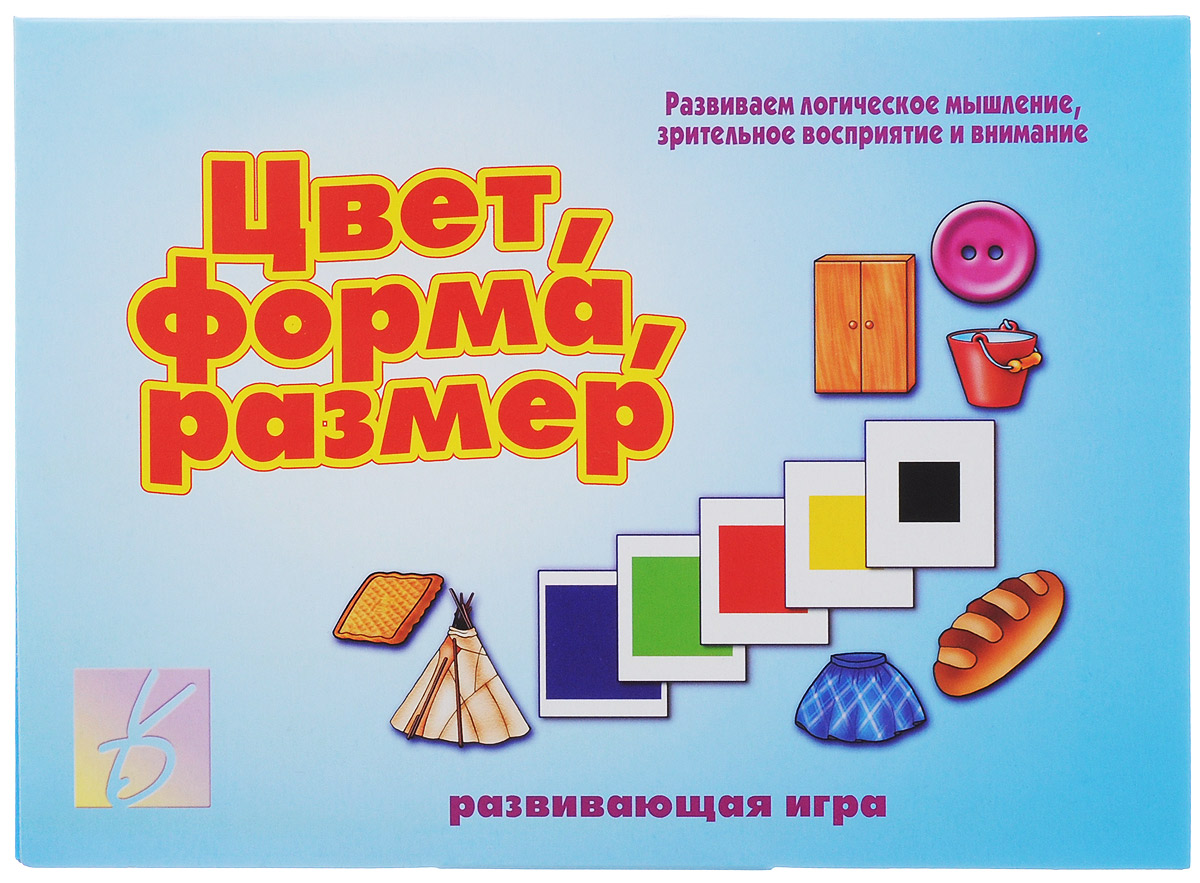 Развивающая игра «Логическая таблица»Цель:закрепление геометрических фигур,цветов, оттенков.Развивать внимание,логическое мышление.Задание:найти для предмета нужное место в таблице,подобрать для каждого соответствующий цвет и геометрическую фигуру.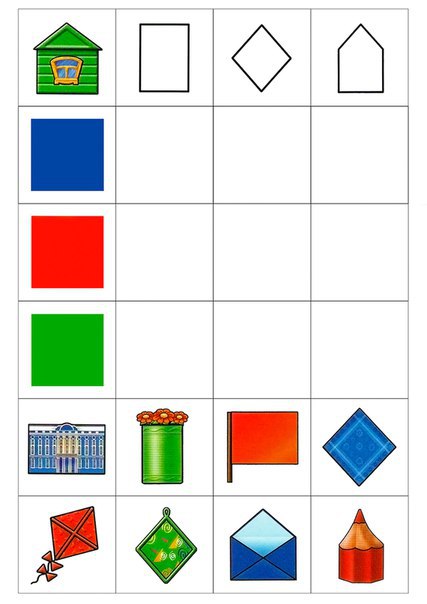 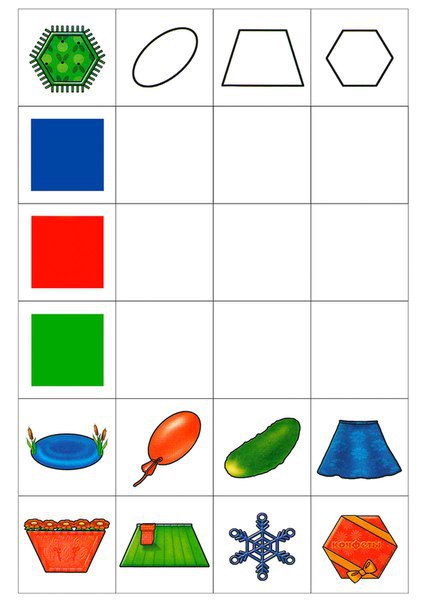 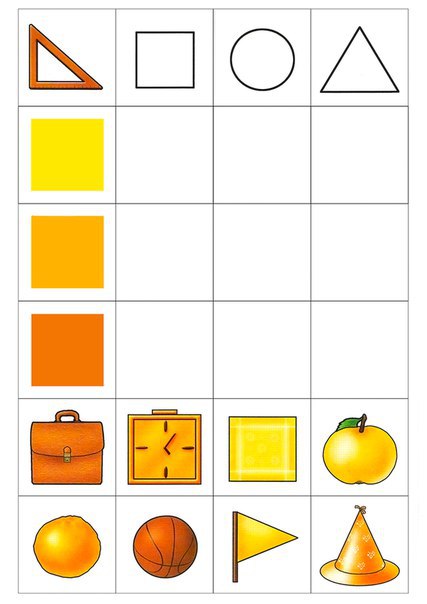 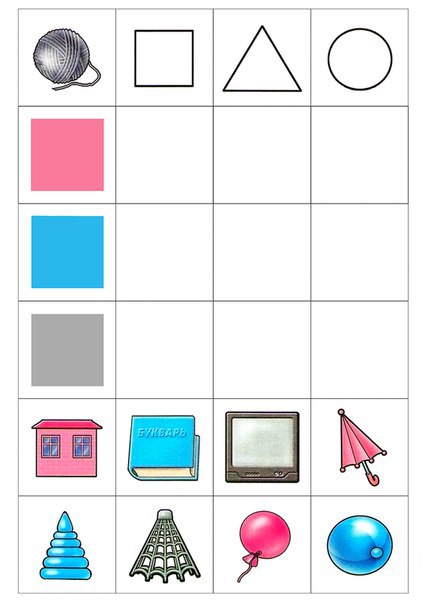 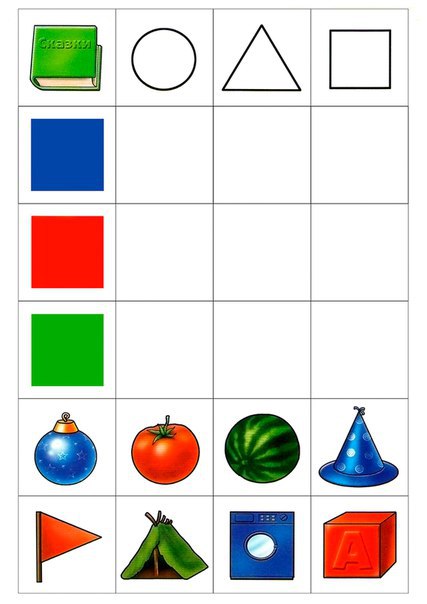 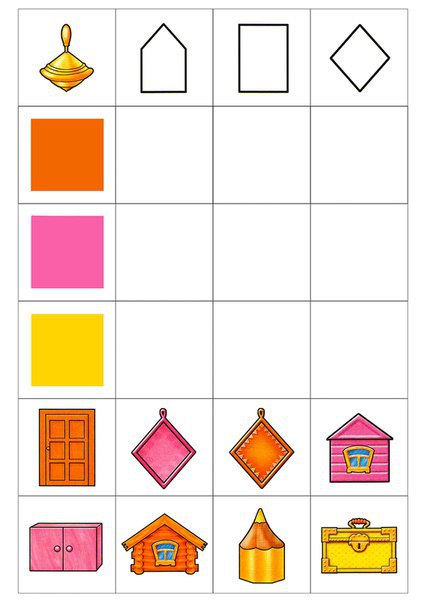 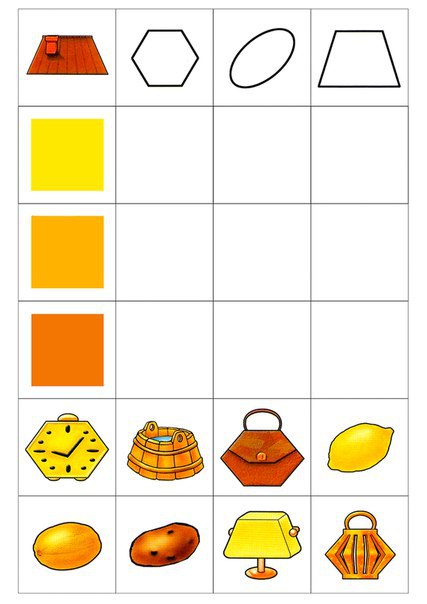 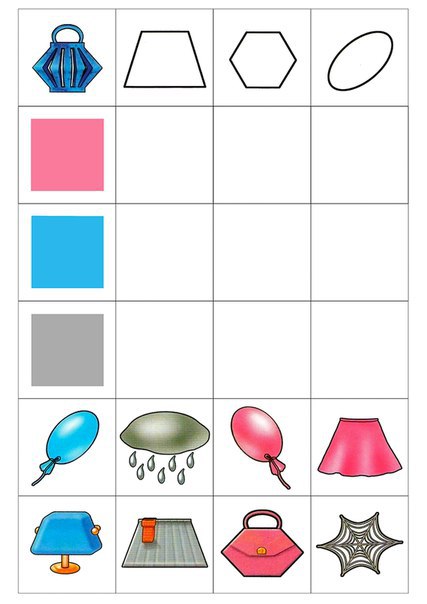 